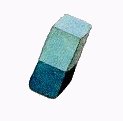 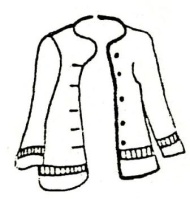 1.IL  GALLO CANTA NEL POLLAIO2.LA GALLINA COVA LE UOVA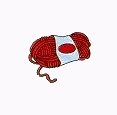 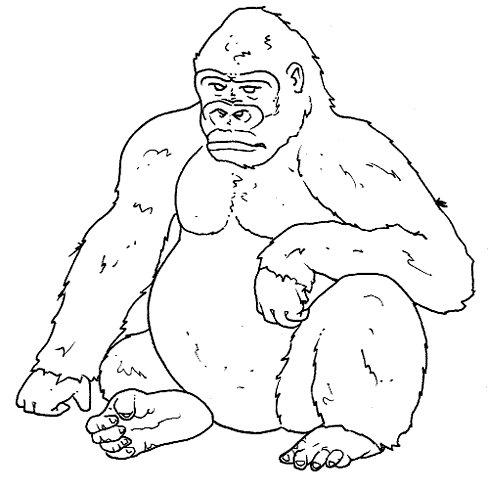 3.IL GATTINO DORME BEATO4.I GATTINI MIAGOLANO DI NOTTE.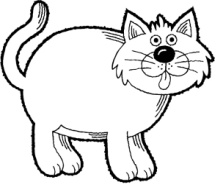 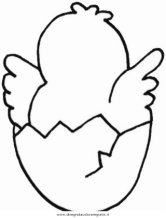 5.LA MAMMA INDOSSA UNA GONNA BLU.6.IL GABBIANO VOLA SUL MARE. 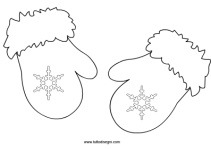 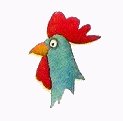 7.MI BRUCIA LA GOLA.		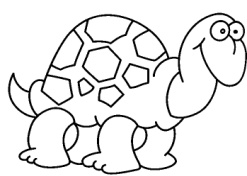 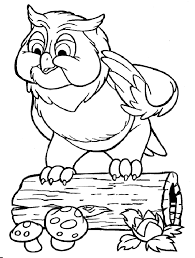 